Step 4Meatballs and pastaHere is a recipe of the Ministry of Food. Watch the video https://www.youtube.com/watch?v=FWWHtN6wDvw and find the following information: Name of the recipe: _____________________________________________________Very easy - Easy – difficult?Time: _____________________________________________________________Ingredients and quantities: choose among the following ingredients; cut them out and put them in the grid. Give the name and the quantity of the ingredient. (exercise à réaliser avec les tablettes sur l’application Etigliss)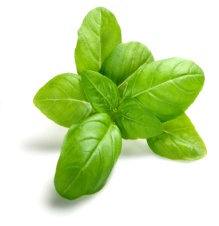 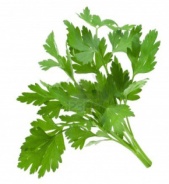 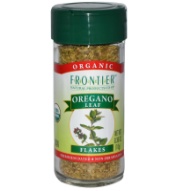 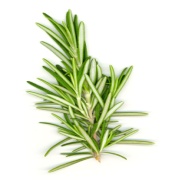 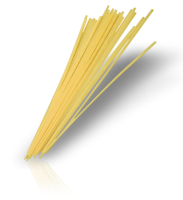 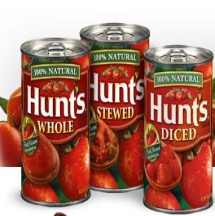 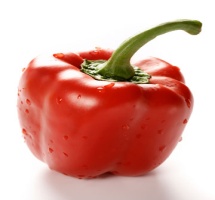 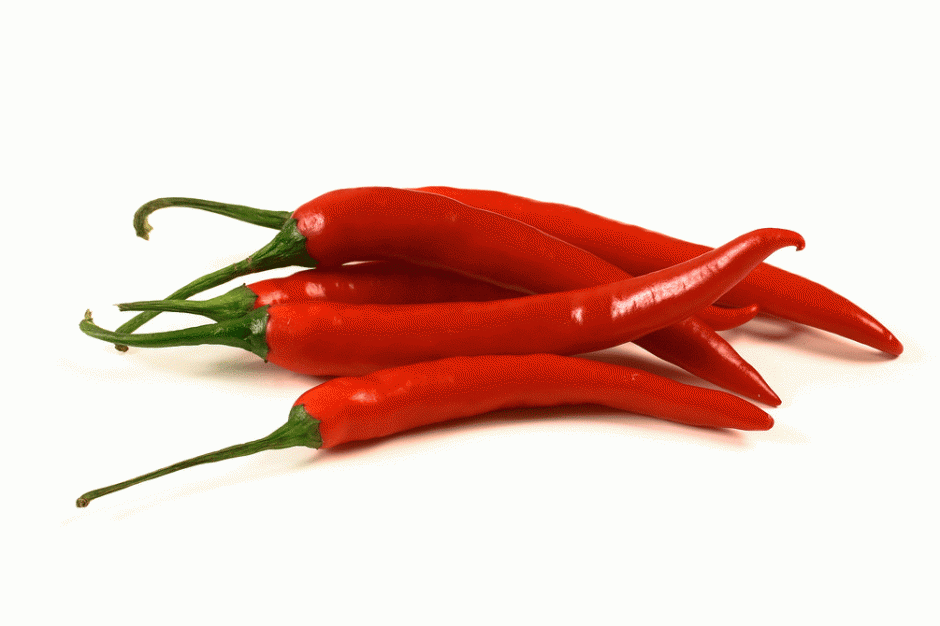 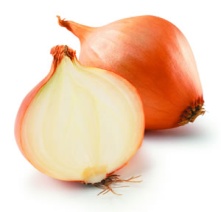 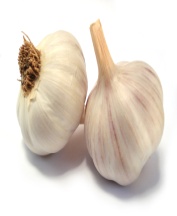 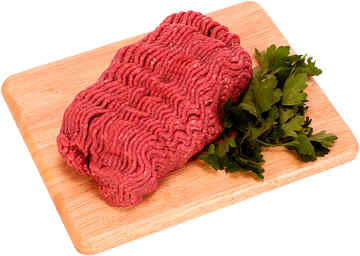 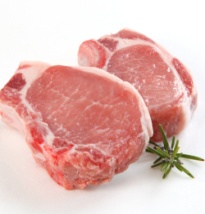 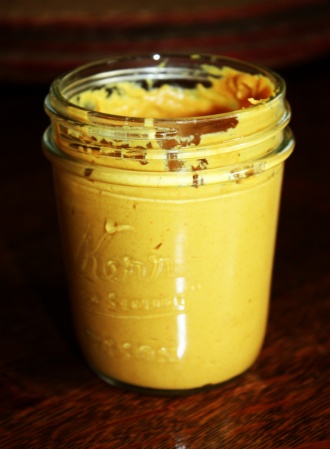 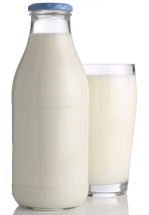 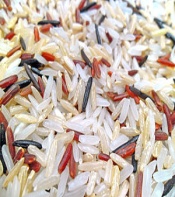 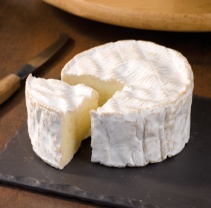 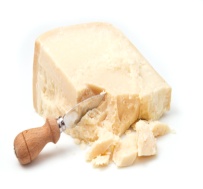 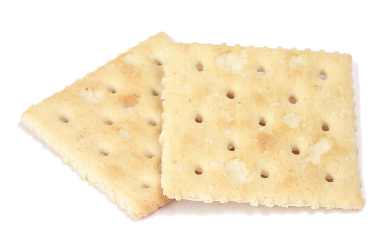 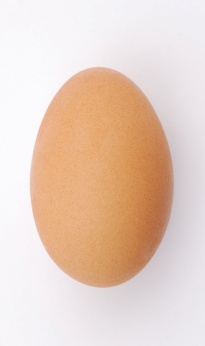 Utensils:___________________________________________________________________________________________________________________________________________________________________________________________________________________________Different steps: put the steps in the right orderPictureIngredientsQuantityThe right orderThe steps1.2.3.4.5.6.7.8.9.10.- Put the pasta and meatballs in a dish-Drain the pasta-Make the balls-Cook the balls for 8 minutes-Put the pasta in the pan-Mix the meat, oregano, mustard, an egg, rosemary and breadcrumbs in a bowl. -Fry chili and garlic in olive oil in a pan.-Cook the spaghetti for 12 minutes in boiling water.-Put the meatballs in the tomato sauce-Add the basil and two tins of tomatoes